Date: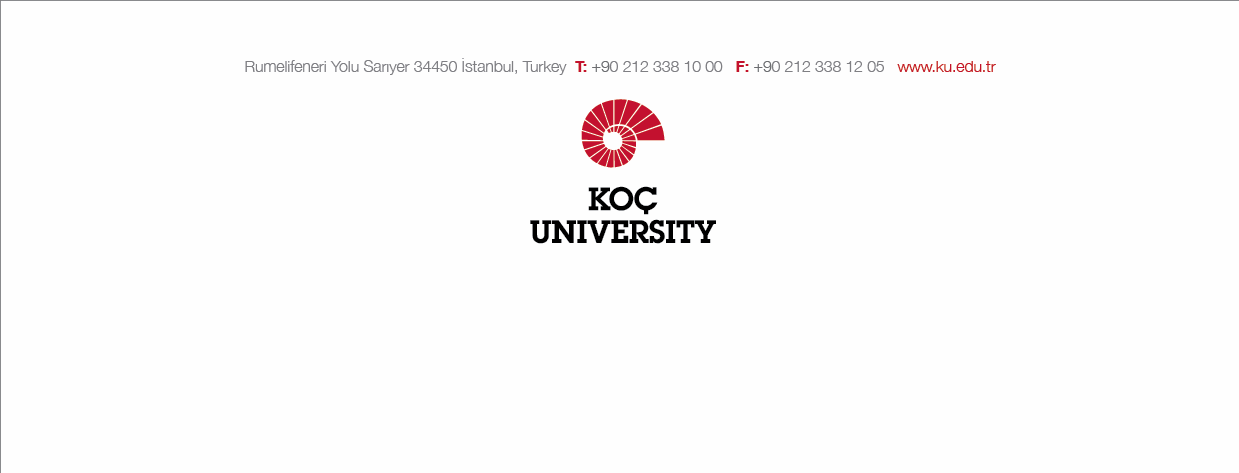 TO KOC UNIVERSITY OFFICE OF INTERNATIONAL PROGRAMS,I’m a staff member at the department of …………………………….… at Koc University. I was selected to participate in an exchange program at……………………….university in the 202…/202… academic year with the Erasmus+ Staff Exchange program.I would like to cancel my exchange program due to the matter of ……………………...I am aware that my right to attend this program cannot be transferred to the next academic year.Respectfully submitted to your attention.Name:Signature: